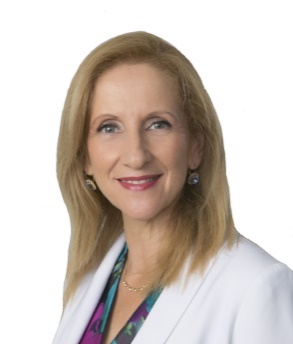 נתונים אישייםGila Cohen Zilka      גילה כהן זלכה052-528355905gila.zilka@biu.ac.ilמידע על השכלה אקדמית2004	תואר שלישי (Ph.D), האוניברסיטה העברית בירושלים. הפקולטה למדעי החברה, החוג לתקשורת. 1994	תואר שני (M.A) אוניברסיטת בר-אילן. הפקולטה למדעי החברה החוג לתקשורת וטכנולוגיה בחינוך, בית-ספר לחינוך. 1991	תואר ראשון (B.A) אוניברסיטת בר-אילן. הפקולטה למדעי החברה. List of PublicationsBooksZilka, C.G. (2014). Empowering Parents in the Social Media Age – The Three Element Way. Butan-Galim. (Hebrew)Zilka, C.G. (2014). Empowering Educators & Mentors in the Social Media Age – The Three Element Way. Butan-Galim. (Hebrew)Papers presented at scientific conferences and published in conference booksThe 16th Annual National MEITAL Conference, July 2018  Jerusalem Israel. Presentation: Reflective process of pre-service teachers who watch video recordings of lessons they taught.InSITE 2018: Informing Science + IT Education Conferences: La Verne CaliforniaJun 23 - 28 2018, La Verne, California, United States Presentation: Teacher Presence and Social Presence in Virtual and Blended Courses.Israel Communication Association (ISCA) 22th Annual Conference, March 29, 2018, at the College of Management in Rishon Le Zion. Presentation: Use of social networking applications (SNAs) by immigrant children, adolescents, and young adults.Chais. Learning in the Technological Era: The 12th Chais Conference for the Study of Innovation and Learning Technologies. February, 2018 Israel. presentation: Sense of challenge, threat, self-efficacy, and motivation of students learning in virtual and blended courses.The 4th Conference of Learning Sciences, January 2018: Learning, Individual Adjustment and Personal Differences. Tel Aviv University. Presentation: self-efficacy of students learning in virtual and blended courses.InSITE 2017: Informing Science Institute (ISI) USA. Informing Science + IT Education Conferences: Jul 31 - Aug 5 2017, Ho Chi Minh (Saigon), Vietnam.Chair the session on Thursday August 3 Participation: Awareness of eSafety and potential online dangers amongst children and teenagers.The Elements Way, Empowering Parents, Educators, and Mentors in the Age of New Media.The 15th Annual National MEITAL Conference, 26 June 2017 Israel. Participation: Studying in Different Learning Environments, Virtual and Blended Courses.Chais. Learning in the Technological Era: The 11th Chais Conference for the Study of Innovation and Learning Technologies. February, 2017 Israel. Participation: Challenges in Virtual vs. Blended Courses among Pre-Service Teachers.The 14th Annual National MEITAL Conference, June, 2016 Israel. Participation: Forums and Critical Factors Involved in Feelings of Challenge and Threat among Preservice Teachers Studying Virtual and Blended Courses.The Future of Education Pixel (30 June – 1 July 2016), Florence, Italy. Participation: Different Learning Environments – Virtual vs. Blended Courses and Empowering Parents, Educators; and Mentors in the Age of Media and Social Networks.The IACEP XV Biennial International Conference. Cognition, Education, Brain and Technology: Future and Opportunities. Athens, Greece, July 6-8, 2015. Participation: Digital literacy and Self-Esteem among children who received their first computer at home.Family, Education and Media in a diverse Society (Jan 2013), Jerusalem, Israel. Participation: From Risk to Advantage – The effects of Active mediation during children's viewing of reality television programming.EU Kids Online (22-23 September, 2011). Children, Risk and Safety online: Research and Policy Challenges in Comparative Perspective. The International Conference for Researchers, Policy Makers, Industry, Educators, NGOs and Government, LSE, London, UK. Participation and presentation: Interactions between children within and outside of social networks. ICERI  2011 Spain. International Association for Technology, Education and Development (IATED). Participation: Interactions Of Children, Adolescents, And Young Adults  In The Social Networks.Presentation and attendance at OECD convention. Privacy: Generations. International Conference of Data Protection and Privacy Commissioners. October 2010Participation: Feasibility and Security Regulations for Minors in Social Networks.Presentation in the conference "Disadvantaged Populations and Communication: Accessibility Challenges and the Digital Divide" 2010. Tel Aviv University.Presentation and attendance at  CA World 2007 - IT Related Digital Environments. United States, 2007. Presentation: Israel's population at the E-Readiness.Articles PublishedZilka, C.G. (2018). Integrating computers into kindergartens and kindergarten teachers’ perspectives. Social Issues in Israel, 26, 58-90. (Hebrew) Zilka, G. C. (2018). E-safety in the use of social networking apps by children, adolescents, and young adults. Interdisciplinary Journal of e-Skills and Lifelong Learning, 14, Zilka, G. C.  (2018). Аlways with them: Smartphone use by children, adolescents, and young adults – characteristics, habits of use, sharing, and satisfaction of needs. Universal Access in the Information Society (UAIS). Zilka, G. C. (2018). Medium preferences of children and adolescents for content distributed by the media. Interchange (INCH). Zilka, C.G. (2018). eSafety and sharing habits with family and friends among children and youths. Child and Adolescent Social Work Journal. Zilka, G. C. (2018). Why do children and adolescents consume so much media? An examination based on self-determination theory.  Global Media Journal, May 2018. Zilka, C.G. (2018). Working with immigrant children and adolescents at risk: Mentors’ use of The Elements Way. Psychology Research, 8 (7), 308-321. Zilka, G. C. (2018). Case Study: Internet communication as a springboard for establishing high-quality communication among teenagers: Opportunity vs. risk. Journal on Educational Psychology (JPSY), 8(4), 30-38.Zilka, C.G., Cohen, R., & Rahimi, D.I. (2018). Teacher Presence and Social Presence in Virtual and Blended Courses. Journal of Information Technology Education: Research, 17, 103-126. Zilka, C.G. & Romi, S. (2018). Television Viewing Habits and Identification with Characters Seen among At-risk and Normative Children and Youth. International Journal of Child, Youth and Family Studies, 9 (3), 47-67. Zilka, C.G. (2017). Awareness of eSafety and potential online dangers amongst children and teenagers. Journal of Information Technology Education: Research, 16, 319-338. Zilka, C.G. (2017). Awareness of ICT capabilities, digital literacy, and use of reflective processes in children who received their first home computer.  Journal of Technology Enhanced Learning, 9, (1) 80-98. Zilka, C.G. (2017). The Elements Way, Empowering Parents, Educators, and Mentors in the Age of New Media. Issues in Informing Science and Information Technology Education,14, 101-119.  Zilka, G. C. (2017). Children's viewing and browsing habits - alone, with family and friends, on television, and using a desktop or hybrid computer. i-manager’s Journal of Educational Technology. Zilka, C.G. & Zeichner, O. (2017). Forums and Critical Factors Involved in Feelings of Challenge and Threat among Preservice Teachers Studying Virtual and Blended Courses. i-manager’s Journal of Educational Technology, 13 (4). Zilka, C.G. (2016). Reducing the digital divide among children who received desktop or hybrid computers for the home. Journal of Information Technology Education: Research, 15, 233-251. Zilka, C.G. (2016). Do online friendships contribute to the social development of children and teenagers? The bright side of the picture. Journal of Humanities and Social Science, 6 (8), 102-112. Zeichner, O., & Zilka, C.G. (2016). Feelings of Challenge and Threat among Pre-Service Teachers Studying in Different Learning Environments – Virtual vs. Blended Courses. i-manager’s Journal of Educational Technology, 13 (1) 7-19. Articles Accepted Zilka, C.G. Use of social networking applications (SNAs) by immigrant children, adolescents, and young adults. International Journal of Mobile Communications. Zilka, G. C. The digital divide: Implications for children and adolescents’ eSafety. International Journal of Technology Enhanced Learning. Zilka, C.G., Rahimi, D.I., & Cohen, R. Sense of challenge, threat, self-efficacy, and motivation of students learning in virtual and blended courses. American Journal of Distance Education. Zilka, C.G. & Zeichner, O. Factors necessary for engaging preservice teachers studying in virtual and blended courses. International Journal of Mobile and Blended Learning (IJMBL).  